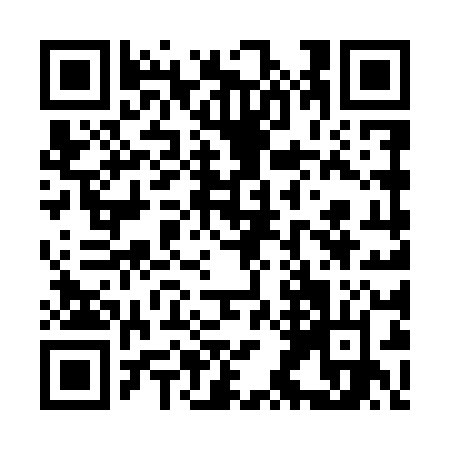 Ramadan times for Kaczor, PolandMon 11 Mar 2024 - Wed 10 Apr 2024High Latitude Method: Angle Based RulePrayer Calculation Method: Muslim World LeagueAsar Calculation Method: HanafiPrayer times provided by https://www.salahtimes.comDateDayFajrSuhurSunriseDhuhrAsrIftarMaghribIsha11Mon4:004:005:4911:373:325:265:267:0912Tue3:583:585:4711:373:335:285:287:1113Wed3:553:555:4511:373:355:305:307:1314Thu3:533:535:4311:363:365:315:317:1515Fri3:513:515:4111:363:375:335:337:1616Sat3:483:485:3811:363:395:345:347:1817Sun3:463:465:3611:363:405:365:367:2018Mon3:433:435:3411:353:415:385:387:2219Tue3:413:415:3211:353:425:395:397:2420Wed3:383:385:2911:353:445:415:417:2621Thu3:363:365:2711:343:455:435:437:2722Fri3:333:335:2511:343:465:445:447:2923Sat3:313:315:2311:343:485:465:467:3124Sun3:283:285:2111:343:495:475:477:3325Mon3:263:265:1811:333:505:495:497:3526Tue3:233:235:1611:333:515:515:517:3727Wed3:203:205:1411:333:535:525:527:3928Thu3:183:185:1211:323:545:545:547:4129Fri3:153:155:0911:323:555:565:567:4330Sat3:123:125:0711:323:565:575:577:4531Sun4:104:106:0512:314:576:596:598:471Mon4:074:076:0312:314:597:007:008:492Tue4:044:046:0112:315:007:027:028:513Wed4:024:025:5812:315:017:047:048:534Thu3:593:595:5612:305:027:057:058:555Fri3:563:565:5412:305:037:077:078:586Sat3:533:535:5212:305:047:087:089:007Sun3:503:505:5012:295:057:107:109:028Mon3:483:485:4812:295:077:127:129:049Tue3:453:455:4512:295:087:137:139:0610Wed3:423:425:4312:295:097:157:159:09